Shri Shivaji Education Society Amravati’s         SCIENCE COLLEGE, CONGRESS NAGAR, NAGPURSession 2021 – 2022    National Cadet Corp                                   3 MAH GIRLS BATTALION NCC NAGPUR                   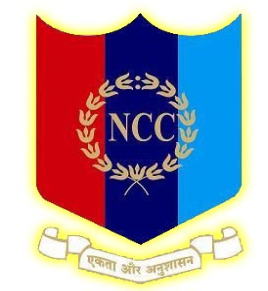 The National Cadet Corps (NCC) is the largest uniformed volunteer organization in India. The main object of NCC is to impart military training to students in colleges and to develop the qualities of character, courage, comradeship, discipline, secular outlook, spirit of adventure, sportsmanship and the ideals of selfless service to make them useful citizens. Our NCC song itself explains the togetherness attitude of our cadets, ‘Hum Sab Bharatiya Hain, Apni Manzil Ek Hai’. The NCC Girls unit was incorporated at Shivaji Science College, Nagpur in 2012 and has been fully operational with an intake capacity of 100. Through NCC we are creating a pool of organized, trained and motivated youth with leadership qualities in all walks of life, who will serve the Nation regardless of which career they choose. In the academic year 2021-2022 in all 91 cadets were enrolled, 29 for the third year, 37 for second year and 25 for the first year. After the Covid-19 pandemic, regular parades resumed on Saturdays between 8.30 am to 11.30 am from october 2021. NATIONAL FESTIVALS:On 15th August and 26thJanuary, Ceremonial parades were organized in the college, on the occasion of Independence Day and Republic Day celebrations. On 26th January 2022 our tri-color flag was hoisted by Hon’ble Principal, Prof. M. P. Dhore sir, in which NCC cadets have given him guard of honor. With their smart turnout and drill they won the hearts of spectators, leaving a lasting impression on their minds. Every year we felicitated the senior cadets, best in drill, best cadets of the year and Ex-cadets who trained our cadets by giving B and C Certificates. In the year 2020-2021, 28 cadets cleared the ‘B’ cert. exam and 12 cadets cleared the ‘C’ cert. Exam.NCC PROGRAM DETAILS:Online UNICEF YuWah initiative on 25 May 2021 was conducted by Group headquarter DG NCC and 3 Mah Girls BN NCC, Nagpur.  UNICEF through YuWaah  platform, has initiated a Youth-led movement i.e. “Young Warriors to combat COVID-19” with the objective to reach 50 million people through social media Cadets made posters on “Theme- Pandemic experiences” on 15th of June, 2021. Cadets strongly participated in this activity.The 7th International Day Of Yoga (IDY 2021-2022)  held on 21st  June 2021-2022  organized by the Ministry of Ayush has launched “Be With Yoga, Be At Home”. Cadets performed various poses of yoga and motivated people towards yoga.Online events on Kargil Vijay Diwas were celebrated on 2 July, 2021 in which a Webinar on Timeline of War and military Operations on the Kargil war was organized. Firing/ shooting championship (CATC 701- Inter Gp shooting Championship) from 1 September to 10 September 2021 by NCC HQ at Pune through 3 Mah Girls Bn, NCC, Nagpur. Our cadet (Samiksha Bhusari) had been selected for the shooting championship and tried to do her best in it. Inter Directorate Azadi Ka Amrit Mahotsav Design Competition On  dated 1 September 2021-2022 was organized by Gp HQ, DG NCC. 9 cadets diligently participated in Sculptures/Statues/Structure Design competition, Mural design Competition, Banner Design Competition and Logo Design Competition. Online Basic Leadership Cadre (BLC) from 8 Nov. to 13 Nov. 2021 was conducted by 3 Mah Girls BN NCC Nagpur. Two cadets actively participated in it. On 12 Nov 2021, 40 cadets actively participated for Firing range practice at OTA Kamptee. This event was organized by 3 Mah Girls Bn, NCC.  During this event cadets learned about various weapons, weapon handling and firing. The Communal Harmony Campaign Week and Flag Day from 19 to 25 Nov 2021 was observed in the premises of SSESA’s Science College, Nagpur  in which a Fund of Rs. 8600 was collected. Events like Seminar, Essay Writing and Painting Competition were conducted for college students.Mission Sahasi, Self Defense Training Workshop For NCC Cadets on 8th December, 2021 was held in Nagpur by  Dr. Abhay Mudgal , Director, Students Developments, RTMNU, Nagpur. The university had Organized Mission Sahasi, Self Defence Training Workshop For NCC Cadets in association with Nagpur city Police crime branch. To motivate the cadets towards the army. 10 cadets of our college actively participated in it. Combined Annual Training Camp (CATC 2021) organized by 3 Mah Girls BN NCC, Nagpur from 14 Dec.to 20 Dec 2021. 64 cadets who appeared for B and C certificate exam 2020-21. Cadets actively participated which helped them for personality development and experienced a life of military camp.  The Rock Climbing Training Camp from 2 Dec to 20 Dec. 2021 held at Gwalior. Two cadets from our college attended the camp this year. SUO Nikita Shende and CPL Kirti kumrey participated in the Trekking Camp conducted at  Gwalior (MP) by 3 MP Girls BN NCC. These cadets felicitated them with Certificate, Medal and Trophy.Social activities like Blood Donation Camp on the occasion of the birth anniversary of  Panjabrao alias Bhausaheb Deshmukh was also held at Shivaji science college, Nagpur. The camp was organized by NSS and the NCC department on 27th Dec, 2021. All cadets purposefully participated in it. Cadets not only volunteer but also donate their blood . 47 units of blood had been collected  in the camp. On the occasion of Independence Day, Plantation Drive is also organized by NCC cadets and the NSS department of our college.The NCC certificate distribution ceremony and Farewell program was held on 29 April 2022.       These all activities help cadets to develop qualities of Character, Leadership, Comradeship, Courage, Discipline, Spirit of Adventure, Secular Outlook and the ideals of Selfless Service amid the Youth of the Country create a Human Resource of Well Organized, Skilled and Motivated Youth, to endow with leadership in all walks of life and always be ready to serve the nation provide an apt environment and encourage the youth to choose a career in the armed forces.               Ms Apurva D. Fuladi                                                                                                              Program Officer